BRSKANJE PO SPOMINU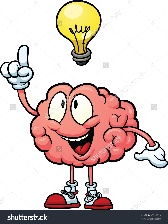 Tokrat se boš preizkusil v hitrosti priklica besed iz spomina.                                           Potrebuješ list papirja ter štoparico.      Imaš 30 sekund časa.   Naštej čim več besed,  ki jih lahko pijemo!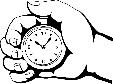    Imaš 3 min časa. Naštej čim več besed, ki …Se začnejo s črko SSe končajo s črko SImajo črko S vmesImajo dve črki S Imajo tri črke S1.2.3.4.5.6.7.8.9.10.